Образовательная программа театральной студии «Первые роли»Возраст обучающихся 7-14 лет Срок реализации программы - 2 года.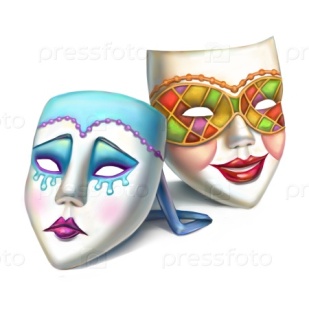 Составитель: заместитель директора по воспитательной работе Е.Э.Федорова.г.Канаш-2022Содержание программы.Пояснительная записка…	3Направление программы	3Новизна программы	3Цели, задачи программы	4Отличительные  особенности программы…	5Возраст детей…	5Сроки реализации  программы	5Форма и режим занятий	5Ожидаемые  результаты	61.9 Учебно –тематический план	..71.10. Содержание программы…	71.11. Календарно-тематическое планирование…	101.12. Материальное,методическое обеспечение	161.13. Список использованной литературы	16«Если игра вообще и драматическая игра в частности занимает такое большое место в жизни детей, если стремление к перевоплощению является одной из основных особенностей детской природы, то, очевидно, школа и воспитание не имеют права ни проходить мимо этой особенности, ни более вычеркивать из жизни и воспитания все, что имеет к ней какое – либо отношение».Программа 1921 года.Пояснительная запискаОсновная масса учащихся, как известно, начинает приобщение к театру вместе с поступлением в школу. Именно школа берет на себя функцию массового целенаправленного приобщения к театру, т. к. театр приносит радость соучастия сотворчества.Непреодолимая и естественная склонность подростков к театральной игре – главная черта детского состояния. Исходя из этих фактов, можно предположить, что у учащихся школы (особенно младшего и среднего звена) существует способ к специфическому отражению жизни на сцене – «театр для себя».Поэтому, стремление детей познать мир и себя, самовыразиться как художник (дремлющий в душе каждого ребенка), - побудило создать в школе театральный кружок.Программа театрального кружка способна развить у подростков восприятие прекрасного в себе, и к созданию прекрасного в себе и вокруг себя. Это духовное и пластическое развитие школьника (любого возраста). Это обязательно граничит и проникает в нравственную задачу – воспитание духовных ценностей. Появление духовных ценностей органично связано с процессами критического мышления и самосознания. А, если принять за аксиому, что люди могут жить сообща, то надо еще формировать способность к деятельности в группе, т. е. коммуникативные способности. Это осознается особенно важно при работе с программой эстетического воспитания.Направленность образовательной программы –драматическая.Новизна, актуальность программы:Общеобразовательная школа дает нужный объем знаний, умений и навыков школьнику в рамках школьной программы. Но современный выпускник должен не только хорошо владеть этими знаниями, но и ориентироваться и общаться в той ситуации, в которую он попадает, входя во взрослую жизнь. Для этого он должен уметь предвидеть проблемы и находить пути их решения, продумывать и выбирать варианты действий. Выпускник должен развить в себе творческие способности, чтобы решать новые для себя задачи. Театральные занятия – одни из самых творческих возможностей самореализации школьника. Здесь творчество и фантазия соседствуют друг с другом.Весь курс делится на теоретическую и практическую части. Само занятие включает в себя одновременно и теорию, о чем – либо, и различные тренинги (речевой, пластический, физический), этюды, ролевые игры. При постановки какого – то спектакля, сценок отводится время на репетиции, прогоны, сдачу и саму премьеру – выступление. Дети в кружки набираются по потребности и желанию, и способностей детей.В программе реализуется идея межпредметных связей с историей, изобразительным искусством, музыкой, театром.Цель данной программы – формирование творчески думающей, активно действующей и легко адаптирующейся личности, способной к самореализации. Развитие понимания и любви к искусству во всех ее проявлениях.Задачи-	развитие учащихся школы высоких эстетических чувств и вкуса;-приобщение их к эстетической культуре;развивать творческие способности, фантазию;вовлекать	учащихся	в	художественно–творческую	деятельность школы;расширять общий и интеллектуальный кругозор;воспитывать	трудолюбие, 	последовательность	действий, 	умение	доводить начатое действие  до конца.воспитывать взаимопомощь и выручку, культуре общения между собой;раннее выявление способных и одаренных детей, создание условий для развития индивидуальных способностей каждой личности.изучение истории театрального искусства и костюма, различать виды театра и искусства;расширять знания о литературе, драматургией и различной режиссерской постановки;формировать у детей уверенность в себе, стремление преодолевать собственную скованность, закомплексованность.Отличительные особенности данной дополнительной образовательной программы. Программа театрального кружка носит практико – ориентированный характер и направлена на формирование у школьника стремление видеть и создавать вокруг себя прекрасное, желание изучать театральное мастерство. Обучение по данной программе создает благоприятное условия для знакомства учащихся с вопросами теории театра, законами актерского мастерства, сцены речи, сцены движения, сценического оформления, театрального костюма и т. д. Возраст детей. Программа адресована учащимся 7-14 лет. Дети  набираются по потребности и своему желанию, на основании заявления родителей (законных представителей).Сроки реализации. Программа рассчитана на 2 года обучения (140 часов), в неделю - 2часа.Формы и режим занятий.В театральную студию дети приходят с большим желанием приобщиться к прекрасному, играть и выступать. Атмосфера театральных занятий пробуждает в детях их творческое, художественное начало. Создается деловое сотрудничество – учитель – ученик, режиссер – актер. Здесь каждый сможет полно выразить свои мысли и чувства, свои желания и возможности. Проектный подход изначально ориентирован на самостоятельную работу школьника – индивидуальную, групповую или коллективную.Групповая работа предпочтительнее для ребят. Они с удовольствием общаются между собой, распределяя данные учителем задания, роли. Это возможность не только хорошо узнать друг друга, но и сравнить себя с ними. Кроме того, этот принцип работы требует внимание, уважение и терпимость к чужой точке зрения, умение отстаивать свою. Ребята приходят к выводу, что их успех зависит от совместной коллективной работы, от их партнерства. Особенно это важно во время постановки спектакля. От этого зависит его результат. Поэтому обучающий процесс строится на основе групповых занятий, обеспечивая для них разнообразие ролевых игр, тренингов.Основной формой учебного процесса является кружковое занятие. Курс рассчитан на занятия по 2 часа в неделю. Занятия проводятся 1 раз в неделю по 2 часа. Основание - СанПиН 2.4.4.3172-14 "Санитарно-эпидемиологические требования к устройству, содержанию и организации режима работы образовательных организаций дополнительного образования детей".1 час отведен на обучение теории и практических занятий – тренингов (актерскому мастерству), 1 час - на репетиции (постановка спектакля, сценок, индивидуальных занятий и т. п.). Обучение на занятиях осуществляется на основе как с коллективной работой с учащимися, так и индивидуальной.Весь курс делится на теоретическую и практическую части. Само занятие включает в себя одновременно и теорию, о чем – либо, и различные тренинги (речевой, пластический, физический), этюды, ролевые игры, индивидуальную работу. При постановки какого – то спектакля, сценок отводится время на репетиции, прогоны, сдачу и саму премьеру – выступление.Время занятий – 40 минут, между занятиями – 10 минут для проветривания помещения и отдыха детей.Прогнозируемый результатВ начальный период обучения ребята должны научиться понимать:*значение и многообразие театра;*умение тщательно работать над ролью: раскрыть тему, конфликт, события, характер персонажей, жанр.*Постепенно   в   течение   года   при систематической работе	дети осваивают актерское мастерство:*чувство партнерства, техника общения;*умение двигаться – пластика тела;*умение говорить, управлять своим голосом;*умение полностью раскрепощаться – легко и непринужденно держаться на сцене;*умение импровизировать во время репетиций и игры на сцене.Итог кружковой работы, проделанной в течение года – это постановка спектакля.Виды выполнений итоговой работыИтоговая работа театрального кружка – коллективная постановка спектакля, вечера или праздника, результат участия в конкурсах художественной направленности.Самостоятельная работа ученика проявляется на сцене, как освоения актерского мастерства. Театральная постановка осуществляется под руководством педагога. Актерская игра на сцене дает возможность наблюдать за умениями и навыками, которые приобрел ученик, восхищаться его талантом, творческой игрой импровизации (которые он «отточил» в процессе обучения). Это своего рода отчет итоговой работы в участии в создании спектакля (театрализованного представления) на районных и школьных мероприятиях.Динамика интереса учащихся к данному курсу отслеживается с помощью опроса.Учащиеся должны знать: основы актерского мастерства, теорию театра: виды искусства и тетра, историю театра и костюма, театральные термины.Учащиеся должны уметь: использовать знания теории  актерского  мастерства на практике: в постановках сценок, спектаклей; правильно, четко говорить, умение держаться на сцене (актерам и ведущим); анализировать свою роль и умению перевоплощаться; оценивать поступки и действия свои и партнера; верить в предлагаемые обстоятельства и умению импровизировать, (чувствовать темпо – ритм и атмосферу сцены (легкая, радостная или наоборот – грустная и напряженная); соотносить свою работу с коллективом; разбираться в театральных жанрах.1.9. Учебно- тематический планПервый  год обученияВторой год обучения1.10. Содержание программыОсновное содержание занятий кружковцев составляет работа по сценическому воплощению пьесы. Он строится на основе принципов реалистического искусства. Это необходимое условие для решения всего комплекса художественно – воспитательных задач. Необходимо помочь школьникам действовать в сценических условиях подлинно, логично, целеноправленно, увлеченно раскрывать содержание ролей и всей пьесы в действии и взаимодействии друг  с другом.Подлинное сценическое действие требует постоянного обращения к жизни, сопоставления, оценки происходящего в сценических условиях. Важно развивать у детей интерес к таким сопоставлениям, помогать им осознавать, что критерием правдивости, подлинности поведения на сцене является жизнь.Особое внимание следует обращать действием словом, т. к. прежде всего через слово раскрываются мысли, чувства, отношения, стремления персонажей пьесы. Занятия драмкружка включают наряду с работой над пьесой проведение бесед об искусстве. Совместные просмотры спектаклей, фильмов, посещение выставок местных художников, музея. Школьники выполняют самостоятельно творческие задания: устные рассказы о прочитанных книгах, отзывы о просмотренных спектаклях, сочинение сказок и рассказов и т. п. Беседы о театре знакомят детей в доступной им форме, знакомят с его видами и жанрами. Раскрывает общественно – воспитательную роль театра, знакомят с национальным театром.Практическое знакомство со сценическим действием начинаются с игр – упражнений, ролевых игр (с первого года обучения), импровизаций, этюдов,близких жизненному опыту детей, находящих у них эмоциональный отклик, требующих творческой активности, работы фантазии. Необходимо проводить обсуждение этюдов, воспитывать интерес к работе друг друга, самокритичность, формировать критерий оценки качества работы . Этюды - импровизации учебного характера проводятся не только на начальной стадии, но и позднее – либо параллельно с работой над пьесой, либо в процессе репетиции. Учебные этюды – импровизации, не связанные с репетируемой пьесой, могут служить эмоциональной разрядкой, способствовать поднятию творческой активности, общего тонуса работы.Работа над воплощением пьесы строится на основе углубленного анализа пьесы (выявления темы, основного конфликта, идейных устремлений и поступков героев, условий и обстоятельств их жизни, определяется жанр пьесы и т. д.). Разбор, как над пьесой, так и над отдельными сценами, картинами. Очень важна и непосредственная организация показа пьесы. К каждому спектаклю готовятся костюмы, реквизит, декорация, программки, экспликацию музыки (пишется фонограмма) и света. За работу занавесом и дежурные в зале отвечают незанятые кружковцы.На занятиях в основном проводятся групповые тренинги, этюды: этюды – упражнения, этюды на сюжеты известных литературных произведений.Каждая театральная группа работает по принципу творческой лаборатории, вбирает в себе все виды искусства, т. к. известно, что театр – синтетический вид искусства.Коллективы принимают участие в организации творческих отчетов: проведение творческих праздников, постановки спектаклей.Учебный процесс строится, опираясь на школьный учебно – воспитательный план (разные школьные праздники) и городской план - театральные фестивали.Театр- общественное явление.В  учебно- тематическом плане блока «Театр- общественное явление» учащиеся изучают все о театре, и его цеха: изучают театральные терминологии, жанры, виды театра и драматургии, историю театра и костюма.Узнают об значимости светового и музыкального оформления, изготовления костюма и бутафории. Учатся сами изготавливать их. Знакомятся с театральными художниками, делают сами эскизы костюмов и декораций.Практически учатся накладывать театральный грим.Основы актерского мастерства.В учебно-образовательном блоке «Основы актерского мастерства» учатся владеть своим телом и голосом: соответствующая пластика, походка, движение; умение говорить громко, четко, литературно правильно.Систематические тренинги на речевой аппарат и на пластику, на психофизику актера - раскрепощают ребят и разрабатывают их навыки и умения работать на зрителя. Систематические тренинги и этюды на психофизику актера, на оценку происходящего, на действие партнера и т. д. постепенно практически позволяют учащимся приобретать актерские навыки.Дополнительные темы к занятиям:1.Обсуждение авторского замысла. 2.Трактовка режиссера.	Выбор жанра.Интуиция актера.Круг  внимания.Предлагаемые обстоятельства.Импровизация.7.         Киноискусство/Снимаем кино/.8.          Сюжет, фабула, кульминация – составляющие пьесы. 9.           Подробный анализ пьесы/сценки/- от события к событию. 10.       Манок.Непрерывное действие.Взаимоотношения героев /партнеров/. Ситуативно-ролевое общение. Создание образа: походка, пластика, речь, мимика, грим, костюм. Этюды на память физических действий животных. Возрастные роли.  Предметы,окружающий мир и т.д.  Музыкальные акценты. Лейтмотив.Лучшие театральные режиссеры страны. Любимые актеры. Амплуа актера. 17.Я- драматург. Я- режиссер .Я-актер.Система Станиславского Подбор и запись музыки/фонограммы/. Составление музыкальной/ световой/ экспликации.Изготовление эскизов ,костюмов/его элементов/, декорации. 21.Искусство релаксации и  созерцания.Чувство ритма. Тренинг.Групповые этюды на сюжеты известных литературных произведений.Этюдные упражнения с более развернутым текстом на развитие собственного представления (видения), например: вспомнить, мысленно представить, как можно конкретнее и точнее обстановку собственной комнаты, дорогу в школу (от школы домой) и рассказать об этом так, чтобы все слышащие могли представить себе описываемую картину и по требованию педагога могли рассказать об услышанном, видя все это своим внутреннем взором. Рассказать нужно так, чтобы не просто могли представить картину описываемого, но чтоб убедить ребят приехать в гости на новую квартиру, где они еще не были. Доказать, что добираться туда не сложно. Или уговорить подругу поехать летом в деревню, увлечь картиной дружной работы наравне со взрослыми; возможностью наблюдать восход солнца; купаться на рассвете и т. п. Можно удивить товарищей необыкновенной встрече.1.11.Календарно-тематическое   планирование1 год обученияВторой год обученияПланируемые результаты освоения учебного предмета«Театрально – драматическая студия»Личностные результаты освоения учебного предмета «Театрально – драматическая студия» в 1 год обучения.Личностными результатами изучения курса является формирование следующих умений:- анализ учащимися собственной деятельности;- формирование навыков саморегуляции в процессе учебного сотрудничества учителя и учащихся.- постановка и формулирование проблемы, самостоятельное создание алгоритмов деятельности при решении проблем творческого и поискового характера.Личностные результаты освоения учебного предмета «Театрально – драматическая студия» в 2 год обучения.Личностными результатами изучения курса является формирование следующих умений:- усвоенный и принимаемый образ Я во всем богатстве отношений личности к окружающему миру;- чувство адекватности и стабильности владения личностью собственным Я независимо от изменений Я и ситуации;- способность личности к полноценному решению задач, возникающих на каждой из возрастных стадий развития.Метапредметные результаты освоения учебного предмета «Театрально – драматическая студия» в 1 год обучения.Начальная ступень «Первые шаги» - основная цель этой ступени – выявление и развитие общих исполнительских способностей детей, формирование интереса к актерскому творчеству. В течение первого года воспитанники получают первоначальные знания и умения в области театрального искусства, открывают для себя поведение (действие) как основной материал актерского мастерства, закладывается фундамент для углубленного представления о театре как виде искусства. Основной формой работы на первом этапе являются театральные игры и упражнения - импровизации.Предметные результаты освоения учебного предмета «Театрально – драматическая студия» в о второй год обучения2-й год обучения – расширенная ступень «Тропинками творчества» – основная цель – углубленное изучение и овладение актерским мастерством с ориентацией на исполнительскую деятельность. В течение второго года обучения происходит закрепление и расширение знаний, полученных на первом этапе, продолжают совершенствоваться выразительность и яркость поведения в выступлении актера перед зрителем. Формы работы - тренинги, репетиции.В работе по программе принципиально важным является ролевое существование воспитанника на занятиях: он бывает актёром, режиссёром, зрителем.Содержание итогового занятия: спектакль или открытое занятие, включающее: упражнения на коллективную согласованность действий и исполнение воспитанниками работ из своего чтецкого репертуара1.12 .Методическое обеспечение программы.Художественная литература для сцены речи:Басни И. Крылова, С. Михалкова, Я. Бжехви, Б.Заходера.Поэзия и  проза.Народный фольклор: потекши, пословицы и поговорки, скороговорки.Сказки.Драматургия для чтения и постановки спектакля:1.Пьесы классиков и совр-ных драматургов. А. Чехов, А. Островский, А.Пушкин и т.д.	2.Пьесы –сказки.3.Поэзия – современная и классика.4. Рассказы о войне, о жизни советских людей.Учебные пособия и литература по предмету «Сценическое мастерство актера»:Учебные пособия и литература по предмету «История театра»:Ю. Алянский. «Азбука литературы»Л. Детская литература,1990.Энциклопедия для детей. «Искусство» том 7, часть 3. Издат.«Аванта»,2001.А. Кузьмин. «У истоков русского театра».М.«Просвещение»,1984.1.13.Список использованной литературы:Уроки театра на уроках в школе. Программа, методические рекомендации. Академия педагогических наук. Москва,1991.Творческие игры и театрализованные упражнения в школьном классе. Стуль М. П. Пособие для педагогв. Челябинский институт усовершенствования учителей. Челябинск,1991.3. Из записных книжек. Станиславский К. С.Москва: ВТО, 1986. В 2 –  х том4.Народный фольклор: скороговорки, пословицы и поговорки, потешки. 5.Сказки. Поэзия. Проза.6.Драматургия современная и классическая.УтвержденоДиректор школы:        И.М.Шантенкова Приказ №  61-О от 27 июня 2022гТемаЧасыТеатр – общественное место. Вежливые действия.5 час.Тренинг, этюды, упражнения. Общение.10 час.Актер – режиссер.4часаИстория театра, костюма.4часаСцена речи.17 час.Работа актера над образом. Анализ пьесы и действий.Я в предлагаемых обстоятельствах.20 час.Репетиции и показ одноактного спектакля.10 час.Итого70 часовТемаЧасыКультура и техника речи12час.Ритмопластика15 час.Театральная игра90час.Этика и этикет23часаИтого140часовТемы занятийдатаСбор коллектива. Планы на год.Театр и время – история театра.История театра.Петрушка – кукла площадного театра.Зарождение русского театра.Виды искусства: живопись, скульптура, архитектура,прикладное и т.д.Виды искусства: театр, кино, цирк ит.п.9. Мастерство актера – работа с куклой.Речь актера – артикуляция. Тренинг.Речь актера – дикция .Тренинг.Речь актера – сила голоса, его полетность. Тренинг.Выразительность речи актера- внутренний монолог. Тренинг.Психофизика актера - взаимосвязь речи и действия.Тренинг, как	главный	компонент	подготовки	актерского мастерства.Тренинг – комплекс по технике речи и физического действия.Работа над текстом – выбор произведения, его разбор.Актер – основа театрального искусства. Тренинг.Работа	актера	над	собой	–основа	актерского	мастерства. Тренинг.Система Станиславского. Работа актера над собой.Работа актера над собой. Я в предлагаемых обстоятельствах.Речевой тренинг – свободное сочинение. Сочиняем небылицу.Речь ведущего. Пародии на передачи. Тренинг на речь в движении.8. Работа над текстом – идея автора, определение событий.Виды театра. Тренинг.Взаимодействие в тренинге. Я и коллектив.Упражнение на звучание речи с физическими помехами.Смысловая пауза, подтекст.Внутреннее видение актер. Этюды.Импровизация. Коллективные этюды.Групповая импровизация. Этюды.Снятие мышечного зажима. Тренинг.Внимание и воображение. Тренинг .Этюды.Сочинение сюжетов. Этюды на эти сюжеты.  Этюды на заданную тему.Принципы импровизации.Постановочные цеха в театре.Работа над художественным образом литературного отрывка.Тренинг на ровность звучание речи в движении.Просмотр спектакля и его обсуждение.Главный герой – его действия и речь в спектакле, сценке.Приспособление актера. Слово – действие. Этюды на заданную тему.Беспредметные	этюды	на	логику	и	последовательность действия.Правда жизни - работа над сценкой. Анализ репетиции.Монолог. Работа над ролью и анализ.Диалог. Работа над ролью.Работа над ролью – главный герой пьесы(рассказа).Опорные события. Определение событий рассказа.Главное событие, его определение.Работа	актера над	собой	–	совершенствование	актерского мастерства. Репетиция.Костюм актера. Эскизы костюмов и их пошив. Рисуем эскиз костюма.Актерский грим. Грим, его разновидность.Вера в то, что делаешь и говоришь. Работа над ролью.Игра, как в жизни. Понятие: «верю»-«не верю».Оценка действия. Работа над ролью.Партнерство. Работа над ролью.Умение оценивать свою работу и работу партнера .Анализ.Художник – декоратор. Рисуем эскиз.Автор- режиссер- актер. Замысел .Сверхзадача.Идея. Сверхзадача драматурга, режиссера ,актера.1.Афиша. Программка. Художник в театре.2. Бутафория в театре. Декорация, костюмы, грим. 3.Композитор. Музыка в театре. Лейтмотив.Светооператор в театре. Театральное освещение - свет и цвет на сцене.Генеральные репетиции для выступления перед  зрителям.Выступление перед выпускниками. Подведение итогов.СентябрьОктябрь.Ноябрь.Декабрь.Январь.ФевральМартАпрель.МТемы занятийдатаВводная беседа. Знакомство с планом кружка. Выборы актива кружка. Изготовление «Уголка театрального кружка «Творческая мастерская»Работа над упражнениями направленными на развитие дыхания и свободы речевого аппарата, правильной артикуляции.Игры по развитию четкой дикции, логики речи и орфоэпии.Игры со словами, развивающие связную образную речь. («Назывной рассказ или стихотворение», «На что похоже задуманное?», «Почему гимн – Азия, а не гимн – Африка?», «Театр абсурда», «Рассыпься!», «Обвинение и оправдание»).Составление небольшого рассказа «Многоликие слова».сентябрьВыпуск газеты «Игры ведут знатоки». (обсуждение, подбор материала, распределение обязанностей).Испытание пантомимой.Тренировка ритмичности движений.Пантомимические этюды «Один делает, другой мешает». («Движение в образе», «Ожидание», «Диалог»).Совершенствование осанки и походки.ОктябрьПантомимический этюд «Картинная галерея». Составление пантомимического этюда «Ожившая картина».Значение подробностей в искусстве.Освоение предлагаемых обстоятельств, сценических заданий «Истина страстей, правдоподобие чувствований в предлагаемых обстоятельствах…» (А.С. Пушкин).Основа актерского творчества – действие. «Главное  не в самом действии, а в с естественном зарождении позывов к нему». (К.С. Станиславский)Сценические этюды на воображение.Изображение различных звуков и шумов, «иллюстрируя» чтение отрывков  текста.НоябрьЭтюд на состояние ожидания в заданной ситуации (5человек одновременно).Общение как процесс отдачи и восприятия чувств и мыслей двух или нескольких лиц. Организация этюдов на оценку различных ситуаций.Работа над упражнениями, развивающими грудной резонатор («Паровоз»). (Скороговорки, пословицы).Техника грима. Светотень.О форме и пропорциях тела и лица. Румяна. Подводка глаз. Гримы молодого полного и молодого худого лицДекабрьАнализ мимики своего лица.Инсценировка по крылатым выражениям из басен И.А. Крылова. Сценические этюды.Чтение и обсуждение инсценировки по сказке Сергея Михалкова «Как медведь трубку нашел». Обсуждение пьесы, ее темы, идеи, возможных принципов постановки. Распределение ролей.Отработка ролей. Работа над мимикой при диалоге, логическим ударением. Изготовление масок, декораций.Генеральная репетиция. Оформление сцены.Премьера. (Перед учащимися начальных классов)Анализ выступленияЯнварьОбсуждение темы «Наркотики». Подбор материала, распределение обязанностей. Выпуск газеты «Цапля – курильщица» о вреде курения.Этюды на движение, характерное для заданного образа (7-8 человек одновременно).Чтение стихотворения в определенном образе. Сценический образ«ПоходкаФевраль(Этикет). Культура речи как важная составляющая образ человека,часть его обаяния. Речевой этикет. Выбор лексики, интонации, говор, речевые ошибки, мягкость и жесткость речи. Подготовка и показсценических этюдов.(Этикет). Нормы общения и поведения: поведение на улице, в транспорте; телефонный разговор; поведение в магазине. Примеры учащихся. Сценические этюды.Память человека, семьи, народа. Без памяти нет совести. Творческая работа «Святая память». Анализ творческих работ.Выпуск газеты «Этикет в вопросах и ответах». (Обсуждение, собирание материала, распределение обязанностей).Этюд как основное средство воспитания актера. Этюд – «средство вспомнить жизнь» (К.С. Станиславский). Изображение действием шума.Беспредметный этюд на контрасты (2 человека, сцена разделена перегородкой). Этюды «Ломающийся фотоаппарат», «Звуковые потешки», «Разговор по телефону с невидимым оппонентом» (1 человек).Работа над упражнениями, развивающими силу и полетность речевого голоса.Работа над образом. Сказочные гримы.Март Знакомство со сценарием детского спектакля «Экология и охрана окружающей среды». (Обсуждение пьесы, ее темы, идеи, возможных принципов постановки)юРаспределение ролей с учетом пожелания учащихся и соответствие каждого из них избранной роли (внешние данные, дикция и т.п.).Выразительное чтение сказки по ролям.Обсуждение предлагаемых обстоятельств, особенностей поведения каждого персонажа на сцене. Обсуждение декораций, костюмов,музыкального сопровождения. Репетиция отдельных эпизодов.Репетиция отдельных эпизодов. Изготовление масок.Репетиция отдельных эпизодов. Изготовление декораций.Подбор музыкального сопровождения к сценарию.Прогонная репетиция. (Выявление тех мест, которые требуют доработки).АпрельГенеральная репетиция в костюмах, с декорациями, с музыкальным сопровождением.Премьера спектакля.Анализ выступления.Шутливые словесные загадки на развитие внимания, расширения словарного запаса.Беседа «Я в мире … мир во мне…» (Дружба). Разрешение ситуаций.Загадки – метаграммы и загадки – логогрифы. «Коварная» викторинаБеседа «Надежда». Сочинение – рассуждение по выбранной пословице.Тестирование «особенности эмоций». Анализ теста.Выпуск газеты «Твори, выдумывай, пробуй!». (Обсуждение, собирание материала, распределение обязанностей).Пантомимический этюд – теньКоординация движений (10 человек). Имитация поведения животного (5 человек). Этюд на наблюдательность.Круглый стол «Азбука общения»Создание сценических этюдов. («В такси», «На улице, в транспорте, в лифте», «В вагоне поезда», «На отдыхе», «Обращение»,«Приветствие»)Психологический автопортрет. (Составление подробной психологической самохарактеристики).Анализ работы за годМай